
«Үштілділік- рухани жаңғыру».   Әлемде қанша ұлт, нәсіл болса, соларды бір-бірінен даралап тұратын басты бойтұмары – туған тілі. «Әр халықтың ана тілі – білімнің кілті»,-деп Ахмет Жұбанов тілдің адамзат өміріндегі маңызын аша түскен [1, 16]. «Адамзаттың Айтматовы» атанған, әлем әдебиетіндегі көрнекті жазушы. Шыңғыс Айтматовтың мына бір пікірі: «Тіл – халықтың автопортреті. Әр тіл - өз орнында ұлы, әр тіл - бүкіл адамзат қазынасының ортақ палитрасындағы өз өрнегімен қымбат»,-деп ана тілінің ұлылығын дәлелдей түседі [1, 20]. Ана тілінің құдіреті жайлы қаншама ойшылдарымыз, ақын-жазушыларымыз құнды пікірлер қалдырды. Осынау бабаларымыз сөйлеп, даналарымыз толғап, аналарымыз әлдилеп өскен қазақ тілінің еліміздің болашағының көркеюіне зор ықпалетуде.
    «Қазақ тілі– біздің рухани негізіміз».
«Қазақстанның болашағы – қазақ тілінде. Қазақ тілі 2025 жылға қарай өмірдің барлық саласында үстемдік етіп, кез-келген ортада күнделікті қатынас тіліне айналады. Осылай тәуелсіздігіміз бүкіл ұлтты ұйымдастыратын ең басты құндылығымыз – туған тіліміздің мерейін үстем ете түседі» [2, 5].
       Қазіргі жаһанданған, ақпараттың дамыған ғасырында болып жатқан түрлі өзгерістер мен жаңашылдықтар еліміздің экономика саласына да, білім беру жүйесіне де тың ізденістерді енгізіп отыр. «Жаһандық дағдарыстың жалғасуының әсерінен әлемде болып жатқан өзгерістер бізді үрейлендірмейді. Біз оларға дайынбыз. Біздің ендігі міндетіміз – егемендік жылдары қол жеткізгеннің барлығын сақтай отырып, ХХІ ғасырда орнықты дамуды жалғастыру»,-деп Елбасымыздың Жолдауында айтылғандай, еліміз қай салада болмасын қарқынды дамып, әлемдік кеңістікке қарыштай қадам басып, еркін қанат сермеуде. 
Елбасы Н.Ә.Назарбаевтың салиқалы саясатының арқасында еліміз береке мен бірліктің, ынтымақ пен достықтың, татулықтың өлкесі болып, көпұлтты мемлекетке айналып отыр. Осы орайда елбасымыз Н.Ә.Назарбаев атап өткендей: «Біз - көпұлтты қоғамбыз. Қазақстанда тұратын барлық ұлттар мен ұлыстардың тілін, мәдениетін және салт-дәстүрін дамытуға барынша жағдай жасауды алдыңғы уақытта да жалғастыра беретін боламыз»[2, 24],-деген еді.

  Елбасымыз Қазақстан халқы ассамблеясының ХҮІІ сессия отырысында Қазақстан аймағында тұрып жатқан халықтардың басын қосатын тіл қазақ тілі болуы керек деп анық атап айтты: 
      «Қазақстанды, қазақты достықтың киелі шаңырағына теңесек, түрлі этностар оныңалтынарайлышуақтарыіспетті.
Бұл ретте байтақ мекенде баршамызды біріктіре түсетін ортақ құндылықтар бар.
Ол–біздің талайлы тағдырымызды тұтастыратын шежірелі тарихымыз.
Ол – біздің байтақ мәдени мұрамыз бен қазығы берік мемлекеттік тіліміз»[3, 7]. 
Бүгінгі білім беру жүйесі модернизацияланған заманда көп тілді меңгертуге аса назар аударылып, жан-жақты жол ашылған. «Келешекке кемел біліммен»,-деп Елбасы Н.Ә.Назарбаев ұстаным еткендей, келшекке терең біліммен қадам басып, әлемдік білім кеңістігінің құпияларына үңіліп, қоғамға бейім, өз қабілетін таныта алатын, жан-жақты дамыған, бірнеше тілді меңгерген құзіретті тұлғаны қалыптастыру басты мақсаттардың бірегейі болып отыр.
       Үштілді оқыту – заман талабы.     Үштілділік – бәсекеге қабілетті елдер қатарына апарар басты баспалдақтардың бірі. 

«Үштұғырлы тіл» туралы идеяны мемлекет басшысы 2006 жылдың қазанында өткен Қазақстан халқы ассамблеясының XII құрылтайында жария етті. Ал 2007 жылғы “Жаңа әлемдегі жаңа Қазақстан” атты халыққа Жолдауында “Тілдердің үштұғырлылығы” атты мәдени жобаны кезең-кезеңмен іске асыруды ұсынды. 
   Елбасымыздың «Жаңа әлемдегі жаңа Қазақстан» атты. Халқына Жолдауында: “Тілдердің үштұғырлығы мәдени жобасын кезеңдеп жүзеге асыруды қолға алуды ұсынамын. Қазақстан бүкіл әлемге халқы үш тілді пайдаланатын мәдениетті ел ретінде танылуға тиіс. Бұлар - қазақ тілі - мемлекеттік тіл, орыс тілі - ұлтаралық қатынас тілі және ағылшын тілі - жаһандық экономикаға ойдағыдай кіру тілі” деген салиқалы үндеуінде айтқандай, әлемдік кеңістікке енуде ағылшын тілінің маңызы зор. [4, 41]. 
  Ағылшын тілі - әлемдік бизнес тілі, оны меңгеру – жастарға әлем танудың кілті болмақ. Ағылшын тілін білу біздің жастарға шексіз мүмкіндіктер ашады. Ол – жаһанданудың кепілі. «Ақпараттық технология дамыған қазіргі дәуірде күн сайын дерлік ағылшын тілі дүние жүзі халықтарының тілдеріне жаңа сөздер мен ұғымдар арқылы батыл ену үстінде. Бұл үдерістен біз де тыс қалмауымыз керек» .
«Үштілділік - нақты тұлға, ұжым, халықтың белгілі бір қоғамда қарым-қатынас үдерісінде қажет болған жағдайда үш түрлі тілді алма-кезек қолдану құбылысы»,-Б. Хасанұлы анықтама бергендей [5, 4], бүгінде оны қолдануға жан-жақты күш салынуда.
Осы орайда құрылған «Тілдерді қолдану мен дамытудың 2011-2020 жылдарға арналған мемлекеттік бағдарламасының» басты мақсаты: 
Қазақ тілінің мәртебесін көтеру; мемлекеттік мекемелерде іс-қағаздарды қазақ тілінде жүргізу;
ағылшын тілін меңгерту;
орыс тілін жетік білу;
әр ұлттың тілдерін дамыту, оларды сақтап қалуға мүмкіндік жасау;
тілдер гармониясының бірлігіне жол ашу. 
Елбасының үштұғырлы саясаты  аясында шетел тілін үйрену, оның қолданыс аясын кеңейту бүгінде кезек күттірмейтін өзекті де келелі мәселелердің бірі болып отыр. Алайда «Өзге тілдің бәрін біл, өз тіліңді құрметте»,-деп ақын жырлағандай, өз тілінде еркін сөйлеп, өз тілін құрметтейтін тұлғаны баулысақ, өзге тілді қадірлейтін тұлғаны баулитынымызға көз жеткіземіз. Сондықтан да «Мемлекеттік тілді үйрету балабақшадан басталуы тиіс. Бұл - заман талабы»,- деген елбасының қағидасына сүйене отырып, қазіргі таңда балабақшадан бастап мектеп табалдырығын аттаған сәттен ана тілін меңгертуге, сауаттылыққа күш салынуда. Осы орайда ауыр жүк артылып отырған мұғалімдер мен тәрбиеші-ұстаздардың бәсекеге қабілетті тұлғаны тәрбиелеудегі еңбегі зор.
Елбасы Н.Ә.Назарбаев «Қазақстан -2050 » стратегиясында мұғалімдерге сенім арта отырып, жастарымыздан үміттенеді. «Болашақта еңбек етіп, өмір сүретіндер – бүгінгі мектеп оқушылары, мұғалім оларды қалай тәрбиелесе, Қазақстан да сол деңгейде болады. Сондықтан да ұстазға жүктелетін міндет ауыр»-делінгендей [4,3], жастарды сауатты баулысақ болашағымыздың жарқын болатыны белгілі. «Мен сөзімді, әсіресе, жастарымызға арнағым келеді. Мен сіздерге – жаңа буын қазақстандықтарға сенім артамын. Сіздер Жаңа бағыттың қозғаушы күшіне айналуға тиіссіздер. Ал кейінгі толқын жастарға айтарым: Сендер – болашаққа деген үкілі үмітіміздің тірегісіңдер»,- деген жолдарда жастарымызға деген үміт пен сенім жатыр. [2,57]. Сондықтан да жастарымыздың болашағы үшін әлемдік деңгейдегі зияткерлік мектептер мен кәсіптік-техникалық колледждер ашылып, «Болашақ» бағдарламасының негізінде олардың шетелге шығып білім алуына жан-жақты жол ашылған. 
Мектепте қазақ тілін оқыту барысында орыс тілі, ағылшын тілі пәндерін бірлікте алу мұғалімнің шеберлігіне байланысты жүргізіліп жүр. Бұл жерде өтіліп отырған бағдарламаға сай үш пәнді бірлікте ала отырып, пәнаралық байланысты жүзеге асыруға болады. Алайда дәстүрлі оқытуда тек аударма жасатумен ғана шектеліп отырсақ, қазіргі оқыту технологиясында түрлі шығармашылық бағыттағы тапсырмалар бере отырып, оқушы-субьектінің ізденісіне, яғни, жеке тұлғаның әрекетін дамытуды мақсат етудеміз. 
Өз іс-тәжірибемізде оқушылардың интеллектуалдық қабілетіне түрткі болатын ойын технологиясын қолдана отырып сабақты үш тілде жүргізудің тиімділігі зор. Өнімді нәтиже беріп жүрген іскерлік ойындары: «Полиглот», «Кім тапқыр?», «Үздік тілші», «Кел, сайысайық!», «Тілдер сөйлейді» сынды тағы басқа ойындарды өткізудің үштілді меңгертудегі маңызы айрықша. Оқушыларды ойната отырып, үш тілде жүргізілген сөзжұмбақтар, анаграммалар олардың коммуникативтік құзыреттіліктері мен функционалдық сауаттылықтарын арттыруға негіз болды. Сондай-ақ, ақпараттық технологияны: электрондық оқулықтар, презентациялар, тест т.б түрлері оқушылардың қызығушылығын оятып, уақыттарын үнемдеуге, қосымша деректерді тиімді қолдануға түрткі болды. Шығармашылық жұмыстарға жетелейтін тапсырмаларды да оқушылар қызыға орындап, еркін аударма жұмыстарын жасауға дағдыланды. Мәселен, «Мақал-мәтелдердің үндестігі» салыстыру жұмысы оқушылардың жас ерекшелігіне байланысты ұсынылып, сыныбына орай күрделеніліп отырады. Бұл тапсырмада мақал-мәтелдерді тақырып бойынша табу, үш тілде аудармасын ұсыну, үндестігін табу.
Бұл жерде оқушылардың сөйлеу тілдері мен сауаттылықтарына назар аударылады. Ал осы тақырып бойынша қабілеті жоғары оқушыларға шығармашылық бағыттағы тапсырма «Мақал-мәтелдердің баламасын жаз» ұсынуға болады. Бұл жерде оқушылар өздері таңдаған тақырыпта үш-тілде мақал-мәтел ойлап, баламасын жазуға талаптанады. Шығармашылық бағыттағы тапсырманың бір түрі: «Тіл тағдыры ақындар жырында
Бұл тапсырмалар оқушылардың ізденушілік әрекеттеріне, өз беттерімен білім алып, алған білімдерін ортаға салып, дәлелдеу дағдыларына түрткі болды. Ауызша, жазбаша сөйлеу тілдерін дамытты. Пәнаралық байланыстың негізінде оқушылар әр пәннен алған білімдерін тоғыстыра отырып, өз мақсаттарына жете білуге дағдыланды. Үштілділікті әдебиет сабағында да жүйелі түрде қолданып келеміз. Мәселен, әдебиет сабағында 9-сыныпта «Ертегілер» тақырыбын өткенде іздендіру-зерттеу бағытындағы тапсырма ұсынуға болады. Яғни, «қазақ ертегілері мен әлем халық ертегілерінің үндестігі» тақырыбы бойынша оқушылар салыстыру жұмысын жасап, тапқан деректерін топпен бірлесе отырып, үш тілде еркін баяндап беруге талаптанады. Үлгі: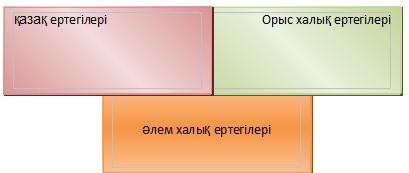 Әдебиет пен тіл – рухани егіз пәндер болғандықтан, оларды бірлікте ала отырып жүргізген сабақтарда үштілділікті қолдану аясында оқушылардың коммуникативтік қабілеттерін, зерттеушілік әрекеттерін дамытып, салыстыру, талдау, дәлелдеу сынды дағдыларын қалыптастыруға түрткі болдық. Сондай-ақ, үндестіктерін табу, салыстыру жұмыстары оқушылардың қызығушылығын оятты. Шығармашылық бағыттағы тапсырмалар: модель, презентация, жоба құру сынды бағытта да ұсынылып отырды. Бұл жерде олардың ақпараттық құзіреттіліктерін дамыту көзделді. Мәселен, 9-сынып әдебиет сабағы. Ауыз әдебиеті тақырыбы бойынша оқушыларға «Ұлттық салт-дәстүрлер үндестігі» тақырыбында презентация жасау. Мұнда үш халықтың салт-дәстүрлерін салыстыра отырып, үш тілде еркін презентация арқылы қорғап шығу талап етіледі. 
    Қорытындылай келгенде, болашақ жастарымыз өз тілін ардақтай отырып, заман талабы тудырып отырған үш тілде еркін сөйлеп, әлемнің кез-келген жерімен еркін байланысқа түсіп жатса еліміздің ертеңінің көркейте түсері сөзсіз. Олай болса бүгінгі талапкерлерге әлемдік кеңістікке қанат қағып, шет тілін меңгерсем деп талап білдіргендерге сәттілік тілейік. 
Пайдаланылған әдебиеттер: 
1. Ақиқат. 2013 жыл, №1. «Қазақстан – 2050» стратегиясы – қалыптасқан мемлекеттің жаңа саяси бағыты. Қазақстан Республикасының Президенті Н.Ә.Назарбаевтың Қазақстан халқына жолдауы.
2. Ақиқат. 2011жыл, №5. «Қазақ тілін білу - әншейін бір ұран емес», Н.Ә.Назарбаевтың Қазақстан халқы ассамблеясының ХҮІІ сессиясында сөйлеген сөзі.
3. Назарбаев Н.Ә. (Қазақстан халқына жолдауы). Жаңа әлемдегі жаңа Қазақстан. – Астана, 2007 ж.Мақал-мәтелдер
тақырыбықазақшаорысшаағылшыншаҚазақшаОрысшаАғылшынҮндестігіерекшелігі